July 5, 2018Docket Nos. R-2018-3002645R-2018-3002647Utility Codes 22205542320555Daniel Clearfield EsquireCarl r shultz esquire Eckert seamans cherin & mellott llc213 market street 8th floorHarrisburg PA 17101RE:	Pittsburgh Water and Sewer Authority Initial Tariff Filing and Rate Requests at Docket No. R-2018-3002645 and Docket No. R-2018-3002647Dear Attorney Clearfield:On July 2, 2018, the Pittsburgh Water and Sewer Authority filed the above-referenced document with the Public Utility Commission.  For the Commission to complete its analysis of the filing, the Water/Wastewater Division requires responses to the attached data requests.  Please forward the requested information to the Commission within 10 working days of the date of this letter.Please send all responses to the Secretary of the Commission at the following address:All documents requiring notary stamps must have original signatures.  Some responses may be e-filed at http://www.puc.pa.gov/efiling/default.aspx.  A list of allowable e-filing document types is available at http://www.puc.pa.gov/efiling/DocTypes.aspx.Please note that your answers must be verified per 52 Pa Code § 1.36.  Accordingly, you must provide the following statement with your responses:Please contact the below staff person if any problems should arise that prevent a full response within ten working days or if any clarification of these data requests is needed.  Please mark the materials “CONFIDENTIAL” in bold or highlighted manner if any of the requested information is deemed to be of a confidential nature.In addition, to expedite completion of the application, please send a copy of the information to Clinton McKinley via e-mail at cmckinley@pa.gov or by fax at (717) 787-4750.  Questions may be directed to Clinton McKinley in the Bureau of Technical Utility Services, Water/Wastewater Division at telephone number (717) 783-6161.  Thank you in advance for your cooperation.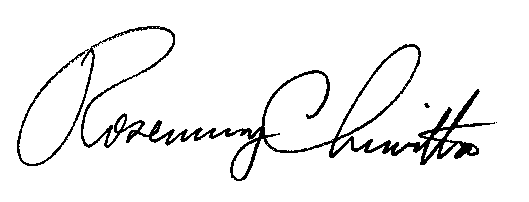 Sincerely,Rosemary ChiavettaSecretaryEnclosurecc: 	Tanya McCloskey, Office of Consumer Advocate (w/enclosure)John Evans, Office of Small Business Advocate (w/enclosure)Richard Kanaskie, PUC Bureau of Investigation and Enforcement (w/enclosure)Note:  Please restate the data request prior to providing a response.  In addition, provide the name and title of the person(s) providing the response and/or information for each data request.The responses provided for the following filing requirements pursuant to 52 Pa. Code § 53.53 did not contain required information.  Additionally, PWSA has not sought a waiver of Commission regulation for the filing requirements.  For each of the following filing requirements, please provide supplemental information to satisfy filing requirements, or indicate if PWSA plans to file for a waiver of Commission regulation pursuant to 52 Pa. Code § 1.91:IX.3.IX.6.IX.7.X.2.XI.5.XI.6 (does not indicate all counties and cities and other governmental subdivisions to which service is provided)The schedule provided in response to 52 Pa. Code § 53.52(a)(2) provides an estimate of the number of meters for “FY 2019”.  Please provide a calculation of the current total number of customers served by PWSA pursuant to 52 Pa. Code § 53.52(a)(2).  This value should include the number of unmetered customers.Please state how PWSA’s Rider BDP does not violate 66 Pa. C.S. § 1304.Please provide justification that the line item described as, “Membrane Plant” GL Account 1802 identified on Schedule FR 53.52(c)(3), is used and useful in public service.Please provide a breakdown of the $4,986,808 identified as GL Account 1807 “Utility-Miscellaneous” on Schedule FR 53.52(c)(3). Please provide copies of all executed agreements which are part of “Other Operating Expenses” identified on Schedule FR § 53.52(c)(5). Please provide a copy of the contracts between PWSA and wholesale & contract customers.Please provide a copy of agreements between PWSA and municipal corporations regarding jurisdictional water, wastewater, and stormwater service.Please identify and list any expenses included in this rate case that were solely incurred for the collection, conveyance, treatment, or disposal of stormwater. Page 16 of PWSA St. No. 5 states that PWSA assesses a monthly Fire System Charge to customers with fire suppression systems.  Please confirm if this charge conforms to 66 Pa. C.S. § 1326.PWSA’s proposed tariff does not appear to contain charges for private fire hydrants.  If PWSA provides service to any private fire hydrants, please specify how such hydrants are billed.PWSA’s proposed tariffs contain various provisions providing for the automatic adjustment of certain fees.  Please state whether PWSA intends to comply with 66 Pa. C.S. § 1307 for each fee with an automatic adjustment mechanism.Page No. 53 of PWSA’s proposed water tariff does not appear to comply with 52 Pa. Code § 65.7 (b).  Please state whether PWSA is seeking a waiver of this requirement pursuant to 52 Pa. Code § 1.91.Please provide verification statements for direct testimony pursuant to 52 Pa. Code § 1.36.Please provide the required customer notice affidavit pursuant to 52 Pa. Code § 53.45(h).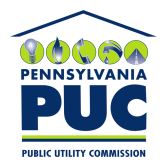 COMMONWEALTH OF PENNSYLVANIAPENNSYLVANIA PUBLIC UTILITY COMMISSIONP.O. BOX 3265, HARRISBURG, PA 17105-3265IN REPLY PLEASE REFER TO OUR FILESecretary, Pennsylvania Public Utility Commission400 North Street, 2nd FloorHarrisburg, Pennsylvania 17120I, [print name of appropriate company representative], hereby state that the facts above set forth are true and correct to the best of my knowledge, information and belief, and that I expect to be able to prove the same at a hearing held in this matter.   I understand that the statements herein are made subject to the penalties of 18 Pa. C.S. § 4904 (relating to unsworn falsification to authorities).Signature ________Title ____________Date ____________